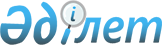 О районном бюджете на 2020-2022 годыРешение Шуского районного маслихата Жамбылской области от 24 декабря 2019 года № 57-3. Зарегистрировано Департаментом юстиции Жамбылской области 27 декабря 2019 года № 4476.
      В соответствии со статьей 75 Бюджетного кодекса Республики Казахстан от 4 декабря 2008 года, статьи 6 Закона Республики Казахстан от 23 января 2001 года "О местном государственном управлении и самоуправлении в Республике Казахстан" районный маслихат РЕШИЛ:
      1. Утвердить районный бюджет на 2020-2022 годы согласно приложениям 1, 2, 3, в том числе на 2020 год, в следующих объемах:
      1) доходы – 24171869,1 тысяч тенге, в том числе:
      налоговые поступления – 3763790 тысяч тенге;
      неналоговые поступления – 23280 тысяч тенге;
      поступления от продажи основного капитала – 15877 тысяч тенге;
      поступления трансфертов – 20368922,1 тысяч тенге;
      2) затраты – 27573568,1 тысяч тенге;
      3) чистое бюджетное кредитование – 361819 тысяч тенге, в том числе:
      бюджетные кредиты – 418195 тысяч тенге;
      погашение бюджетных кредитов – 56376 тысяч тенге;
      4) сальдо по операциям с финансовыми активами – 0 тысяч тенге, в том числе:
      приобретение финансовых активов – 0 тысяч тенге;
      поступления от продажи финансовых активов государства – 0 тысяч тенге;
      5) дефицит (профицит) бюджета – -3763518 тысяч тенге;
      6) финансирование дефицита (использование профицита) бюджета –3763518 тысяч тенге, в том числе:
      поступление займов – 222 684 тысяч тенге;
      погашение займов – 56 376 тысяч тенге;
      используемые остатки бюджетных средств – 244 470 тысяч тенге.
      Сноска. Пункт 1 с изменениями, внесенными решениями Шуского районного маслихата Жамбылской области от 13.04.2020 № 60-2 (вводится в действие с 01.01.2020); от 20.04.2020 № 61-2 (вводится в действие с 01.01.2020); от 29.06.2020 № 57-3 (вводится в действие с 01.01.2020); от 23.07.2020 № 68-6 (вводится в действие с 01.01.2020); от 24.08.2020 № 70-2 (вводится в действие с 01.01.2020); от 21.10.2020 № 73-2 (вводится в действие с 01.01.2020); от 04.12.2020 № 75-2 (вводится в действие с 01.01.2020).


      2. Учесть передаваемые на 2020 год объҰм субвенции из областного бюджета в размере 12 059 563 тысячи тенге;
      3. Установить передаваемые из районного бюджета бюджетные субвенции на 2020 год в аппараты акима района в городе, города районного значения, поселка, села, сельских округов в размере 452258 тысячи тенге в том числе:
      Аксуский сельский округ –21356 тысяч тенге;
      Алгинский сельский округ -21443 тысяч тенге;
      Актюбинский сельский округ – 16000 тысяч тенге;
      Балуан Шолакский сельсикй округ – 16009 тысяч тенге;
      Бирликский округ – 22021 тысяч тенге;
      Бирликустемский сельский округ – 19717 тысяч тенге;
      село Далакайнар - 17392 тысяч тенге;
      Дулатский сельский округ - 18052 тысяч тенге;
      Ескишуский сельский округ –22310 тысяч тенге;
      Жанажолский сельский округ –19151 тысяч тенге;
      Жанакогамский сельский округ –23351 тысяч тенге;
      Коккайнарсикй сельский округ - 16919 тысяч тенге;
      Корагатинский сельский округ – 24569тысяч тенге;
      село Конаева – 27647 тысяч тенге;
      Тасуткельский сельский округ –19276 тысяч тенге;
      Толебийский сельский округ –58793 тысяч тенге;
      Ондириский сельский округ - 18017 тысяч тенге;
      Шокпарский сельский округ – 21702 тысяч тенге;
      города Шу – 48533 тысяч тенге;
      4. В соответствии со статьей 18 Закона Республики Казахстан от 8 июля 2005 года "О государственном регулировании развития агропромышленного комплекса и сельских территорий" на 2020-2022 годы предусмотреть средства на выплату надбавки к заработной плате специалистам социального обеспечения, образования, культуры, спорта и ветеринарии, лесного хозяйства и особо охраняемых природных территорий, работающих в сельских населенных пунктах финансируемых из районного бюджета в размере 25 процентов от оклада и тарифной ставки по сравнению со ставками специалистов, занимающихся этими видами деятельности в городских условиях.
      5. Утвердить объем резерва местного исполнительного органа района в размере 37038 тысяч тенге.
      Сноска. Пункт 5 с изменениями, внесенными решениями Шуского районного маслихата Жамбылской области от 20.04.2020 № 61-2 (вводится в действие с 01.01.2020); от 23.07.2020 № 68-6 (вводится в действие с 01.01.2020); от 04.12.2020 № 75-2 (вводится в действие с 01.01.2020).


      6. Утвердить перечень местных бюджетных программ, не подлежащих секвестру в процессе исполнения местных бюджетов на 2020 год, согласно приложению 4.
      7. Целевые текущие трансферты на 2020 год по программе аппарат акима района в городе, города районного значения, поселка, села, сельских округов определяются на основании постановления акимата Шуского района.
      8. Контроль за исполнением данного решения возложить на постоянную комиссию районного маслихата по экономике, финансов, бюджету, налогу, развитию местного самоуправления, природопользованию, промышленности, строительства, транспорта, связи, энергетики, развитии сельского хозяйства и предпринимательства и рассмотрению проектов договоров по закупу земельных участков и прочего недвижимого имущества.
      9. Настоящее решение вступает в силу со дня государственной регистрации в органах юстиции и вводится в действие с 1 января 2020 года. Районный бюджет на 2020 год
      Сноска. Приложение 1 - в редакции решения Шуского районного маслихата Жамбылской области от 04.12.2020 № 75-2 (вводится в действие с 01.01.2020). Районный бюджет на 2021 год Районный бюджет на 2022 год Перечень бюджетных программ, не подлежащих секвестру в процессе исполнения районного бюджета на 2020 год
					© 2012. РГП на ПХВ «Институт законодательства и правовой информации Республики Казахстан» Министерства юстиции Республики Казахстан
				
      Председатель сессии Шуского

      районного маслихата 

Ж. Абенов

      Секретарь Шуского

      районного маслихата 

Е. Умралиев
Приложение 1 к решению
Шуского районного маслихата
от 24 декабря 2019 года № 57-3
Класс
Класс
Класс
Сумма (тысяч тенге)
Подкласс
Подкласс
Сумма (тысяч тенге)
Наименование
Сумма (тысяч тенге)
1
2
3
4
5
1. ДОХОДЫ
24171869,1
1
НАЛОГОВЫЕ ПОСТУПЛЕНИЯ
3763790
01
Подоходный налог 
396700
1
Корпоративный подоходный налог
51600
2
Индивидуальный подоходный налог
345100
03
Социальный налог
285750
1
Социальный налог 
285750
04
Налоги на собственность
3006117
1
Налоги на имущество
3004117
5
Единый земельный налог
2000
05
Внутренние налоги на товары, работы и услуги
57443
2
Акцизы
11700
3
Поступления за использование природных и других ресурсов
30914
4
Сборы за ведение предпринимательской и профессиональной деятельности
14146
5
Налог на игорный бизнес
683
07
Прочие налоги
1780
1
Прочие налоги
1780
08
Обязательные платежи, взимаемые за совершение юридически значимых действий и (или) выдачу документов уполномоченными на то государственными органами или должностными лицами 
16000
1
Государственная пошлина
16000
2
НЕНАЛОГОВЫЕ ПОСТУПЛЕНИЯ
23280
01
Доходы от государственной собственности
1284
1
Поступления части чистого дохода государственных предприятий
117
5
Доходы от аренды имущества, находящегося в государственной собственности
1036
7
Вознаграждения по кредитам, выданным из государственного бюджета
79
9
Прочие доходы от государственной собственности
52
04
Штрафы, пени, санкции, взыскания, налагаемые государственными учреждениями, финансируемыми из государственного бюджета, а также содержащимися и финансируемыми из бюджета (сметы расходов) Национального Банка Республики Казахстан
8506
1
Штрафы, пени, санкции, взыскания, налагаемые государственными учреждениями, финансируемыми из государственного бюджета, а также содержащимися и финансируемыми из бюджета (сметы расходов) Национального Банка Республики Казахстан, за исключением поступлений от организаций нефтяного сектора 
8506
06
Прочие неналоговые поступления
13490
1
Прочие неналоговые поступления
13490
3
ПОСТУПЛЕНИЯ ОТ ПРОДАЖИ ОСНОВНОГО КАПИТАЛА
15877
03
Продажа земли и нематериальных активов
15877
1
Продажа земли
13011
2
Продажа нематериальных активов
2866
4
ПОСТУПЛЕНИЯ ТРАНСФЕРТОВ
20368922,1
01
Трансферты из нижестоящих органов государственного управления
19,1
3
Трансферты из бюджетов городов районного значения, сел, поселков, сельских округов
19,1
02
Трансферты из вышестоящих органов государственного управления 
20368903
2
Трансферты из областного бюджета 
20368903
Функциональная группа
Функциональная группа
Функциональная группа
Функциональная группа
Сумма, тысяч тенге
Администратор бюджетных программ
Администратор бюджетных программ
Администратор бюджетных программ
Администратор бюджетных программ
Сумма, тысяч тенге
Программа
Программа
Программа
Программа
Наименование
Наименование
Наименование
Наименование
1
1
1
2
3
2. ЗАТРАТЫ
27573568,1
01
Государственные услуги общего характера
943808
112
Аппарат маслихата района (города областного значения)
37841
001
Услуги по обеспечению деятельности маслихата района (города областного значения)
37436
003
Капитальные расходы государственного органа
405
122
Аппарат акима района (города областного значения)
216037
001
Услуги по обеспечению деятельности акима района (города областного значения)
194685
003
Капитальные расходы государственного органа 
21352
452
Отдел финансов района (города областного значения)
184315
001
Услуги по реализации государственной политики в области исполнения бюджета и управления коммунальной собственностью района (города областного значения)
49813
003
Проведение оценки имущества в целях налогообложения
2609
018
Капитальные расходы государственного органа
961
113
Целевые текущие трансферты нижестоящим бюджетам
130932
453
Отдел экономики и бюджетного планирования района (города областного значения)
35956
001
Услуги по реализации государственной политики в области формирования и развития экономической политики, системы государственного планирования и управления района 
34706
004
Капитальные расходы государственного органа
1250
458
Отдел жилищно-коммунального хозяйства, пассажирского транспорта и автомобильных дорог района (города областного значения)
450523
001
Услуги по реализации государственной политики на местном уровне в области жилищно-коммунального хозяйства, пассажирского транспорта и автомобильных дорог 
47775
067
Капитальные расходы подведомственных государственных учреждений и организаций
93219
113
Целевые текущие трансферты нижестоящим бюджетам
309529
494
Отдел предпринимательства и промышленности района (города областного значения)
19136
001
Услуги по реализации государственной политики на местном уровне в области развития предпринимательства и промышленности 
19136
02
Оборона
8623
122
Аппарат акима района (города областного значения)
3220
005
Мероприятия в рамках исполнения всеобщей воинской обязанности
3220
122
Аппарат акима района (города областного значения)
5403
006
Предупреждение и ликвидация чрезвычайных ситуаций масштаба района (города областного значения)
1980
007
Мероприятия по профилактике и тушению степных пожаров районного (городского) масштаба, а также пожаров в населенных пунктах, в которых не созданы органы государственной противопожарной службы
3423
03
Общественный порядок, безопасность, правовая, судебная, уголовно-исполнительная деятельность
125578
458
Отдел жилищно-коммунального хозяйства, пассажирского транспорта и автомобильных дорог района (города областного значения)
125578
021
Обеспечение безопасности дорожного движения в населенных пунктах
125578
04
Образование
15435724
464
Отдел образования района (города областного значения)
670688
040
Реализация государственного образовательного заказа в дошкольных организациях образования
670688
464
Отдел образования района (города областного значения)
10713365
003
Общеобразовательное обучение
10090761
006
Дополнительное образование для детей 
622604
465
Отдел физической культуры и спорта района (города областного значения)
247119
017
Дополнительное образование для детей и юношества по спорту
247119
466
Отдел архитектуры, градостроительства и строительства района (города областного значения)
1421985
021
Строительство и реконструкция объектов начального, основного среднего и общего среднего образования
1421985
464
Отдел образования района (города областного значения)
2382567
001
Услуги по реализации государственной политики на местном уровне в области образования
55383
005
Приобретение и доставка учебников, учебно-методических комплексов для государственных учреждений образования района (города областного значения)
209493
007
Проведение школьных олимпиад, внешкольных мероприятий и конкурсов районного (городского) масштаба
3500
015
Ежемесячная выплата денежных средств опекунам (попечителям) на содержание ребенка-сироты (детей-сирот), и ребенка (детей), оставшегося без попечения родителей
35569
023
Методическая работа
34311
029
Обследование психического здоровья детей и подростков и оказание психолого–медико–педагогической консультативной помощи населению
30498
067
Капитальные расходы подведомственных государственных учреждений и организаций
755954
113
Целевые текущие трансферты нижестоящим бюджетам
1257859
06
Социальная помощь и социальное обеспечение
2469939
451
Отдел занятости и социальных программ района (города областного значения)
581966
005
Государственная адресная социальная помощь
581966
464
Отдел образования района (города областного значения)
1701
030
Содержание ребенка (детей), переданного патронатным воспитателям
1701
451
Отдел занятости и социальных программ района (города областного значения)
1766964
002
Программа занятости
1358994
004
Оказание социальной помощи на приобретение топлива специалистам здравоохранения, образования, социального обеспечения, культуры, спорта и ветеринарии в сельской местности в соответствии с законодательством Республики Казахстан
21200
006
Оказание жилищной помощи
3458
007
Социальная помощь отдельным категориям нуждающихся граждан по решениям местных представительных органов
73549
010
Материальное обеспечение детей-инвалидов, воспитывающихся и обучающихся на дому
5674
014
Оказание социальной помощи нуждающимся гражданам на дому
112929
017
Обеспечение нуждающихся инвалидов обязательными гигиеническими средствами и предоставление услуг специалистами жестового языка, индивидуальными помощниками в соответствии с индивидуальной программой реабилитации инвалида
90148
023
Обеспечение деятельности центров занятости населения
101012
451
Отдел занятости и социальных программ района (города областного значения)
118352
001
Услуги по реализации государственной политики на местном уровне в области обеспечения занятости и реализации социальных программ для населения
45088
011
Оплата услуг по зачислению, выплате и доставке пособий и других социальных выплат
4000
021
Капитальные расходы государственного органа
500
050
Обеспечение прав и улучшение качества жизни инвалидов в Республике Казахстан
55590
067
Капитальные расходы подведомственных государственных учреждений и организаций
809
113
Целевые текущие трансферты нижестоящим бюджетам
12365
466
Отдел архитектуры, градостроительства и строительства района (города областного значения)
956
094
Предоставление жилищных сертификатов как социальная помощь 
956
07
Жилищно-коммунальное хозяйство
2969066,1
458
Отдел жилищно-коммунального хозяйства, пассажирского транспорта и автомобильных дорог района (города областного значения
289990
003
Организация сохранения государственного жилищного фонда
30000
031
Изготовление технических паспортов на объекты кондоминиумов
2500
070
Возмещение платежей населения по оплате коммунальных услуг в режиме чрезвычайного положения в Республике Казахстан
257490
464
Отдел образования района (города областного значения)
140065
026
Ремонт объектов городов и сельских населенных пунктов в рамках Государственной программы развития продуктивной занятости и массового предпринимательства на 2017 – 2021 годы "Еңбек"
140065
466
Отдел архитектуры, градостроительства и строительства района (города областного значения)
734633
003
Проектирование и (или) строительство, реконструкция жилья коммунального жилищного фонда
20000
004
Проектирование, развитие и (или) обустройство инженерно-коммуникационной инфраструктуры
714633
479
Отдел жилищной инспекции района (города областного значения)
13251
001
Услуги по реализации государственной политики на местном уровне в области жилищного фонда
13251
458
Отдел жилищно-коммунального хозяйства, пассажирского транспорта и автомобильных дорог района (города областного значения)
915079
011
Обеспечение бесперебойного теплоснабжения малых городов
73764
012
Функционирование системы водоснабжения и водоотведения
174071
026
Организация эксплуатации тепловых сетей, находящихся в коммунальной собственности районов (городов областного значения)
95822
058
Развитие системы водоснабжения и водоотведения в сельских населенных пунктах
571422
458
Отдел жилищно-коммунального хозяйства, пассажирского транспорта и автомобильных дорог района (города областного значения)
876048,1
015
Освещение улиц в населенных пунктах
83624,1
016
Обеспечение санитарии населенных пунктов
276520
018
Благоустройство и озеленение населенных пунктов
515904
08
Культура, спорт, туризм и информационное пространство
902410
455
Отдел культуры и развития языков района (города областного значения)
569018
003
Поддержка культурно-досуговой работы
569018
466
Отдел архитектуры, градостроительства и строительства района (города областного значения)
13800
011
Развитие объектов культуры
13800
465
Отдел физической культуры и спорта района (города областного значения)
25782
001
Услуги по реализации государственной политики на местном уровне в сфере физической культуры и спорта
14290
006
Проведение спортивных соревнований на районном (города областного значения) уровне
4250
007
Подготовка и участие членов сборных команд района (города областного значения) по различным видам спорта на областных спортивных соревнованиях
4035
032
Капитальные расходы подведомственных государственных учреждений и организаций
3207
455
Отдел культуры и развития языков района (города областного значения)
143877
006
Функционирование районных (городских) библиотек
143132
007
Развитие государственного языка и других языков народа Казахстана
745
456
Отдел внутренней политики района (города областного значения)
42782
002
Услуги по проведению государственной информационной политики 
42782
455
Отдел культуры и развития языков района (города областного значения)
17588
001
Услуги по реализации государственной политики на местном уровне в области развития языков и культуры
15086
113
Целевые текущие трансферты из местных бюджетов
2502
456
Отдел внутренней политики района (города областного значения)
89563
001
Услуги по реализации государственной политики на местном уровне в области информации, укрепления государственности и формирования социального оптимизма граждан
29989
003
Реализация мероприятий в сфере молодежной политики
58570
006
Капитальные расходы государственного органа
1004
09
Прочие услуги в области топливно-энергетического комплекса и недропользования
137359
458
Отдел жилищно-коммунального хозяйства, пассажирского транспорта и автомобильных дорог района (города областного значения)
137359
036
Развитие газотранспортной системы 
137359
10
Сельское, водное, лесное, рыбное хозяйство, особо охраняемые природные территории, охрана окружающей среды и животного мира, земельные отношения
198720
462
Отдел сельского хозяйства района (города областного значения)
24293
001
Услуги по реализации государственной политики на местном уровне в сфере сельского хозяйства 
24293
473
Отдел ветеринарии района (города областного значения)
111994
001
Услуги по реализации государственной политики на местном уровне в сфере ветеринарии
10394
007
Организация отлова и уничтожения бродячих собак и кошек
2572
009
Проведение ветеринарных мероприятий по энзоотическим болезням животных
3753
010
Проведение мероприятий по идентификации сельскохозяйственных животных
2200
011
Проведение противоэпизоотических мероприятий
93075
463
Отдел земельных отношений района (города областного значения)
19632
001
Услуги по реализации государственной политики в области регулирования земельных отношений на территории района (города областного значения)
16379
004
Организация работ по зонированию земель
3253
453
Отдел экономики и бюджетного планирования района (города областного значения)
42801
099
Реализация мер по оказанию социальной поддержки специалистов
42801
11
Промышленность, архитектурная, градостроительная и строительная деятельность
166558
466
Отдел архитектуры, градостроительства и строительства района (города областного значения)
166558
001
Услуги по реализации государственной политики в области строительства, улучшения архитектурного облика городов, районов и населенных пунктов области и обеспечению рационального и эффективного градостроительного освоения территории района (города областного значения)
53333
013
Разработка схем градостроительного развития территории района, генеральных планов городов районного (областного) значения, поселков и иных сельских населенных пунктов
112240
015
Капитальные расходы государственного органа
985
12
Транспорт и коммуникации
2770189
458
Отдел жилищно-коммунального хозяйства, пассажирского транспорта и автомобильных дорог района (города областного значения)
2700189
022
Развитие транспортной инфраструктуры
221569
023
Обеспечение функционирования автомобильных дорог
185299
045
Капитальный и средний ремонт автомобильных дорог районного значения и улиц населенных пунктов
2293321
458
Отдел жилищно-коммунального хозяйства, пассажирского транспорта и автомобильных дорог района (города областного значения)
70000
037
Субсидирование пассажирских перевозок по социально значимым городским (сельским), пригородным и внутрирайонным сообщениям
70000
13
Прочие
682242
452
Отдел финансов района (города областного значения)
37038
012
Резерв местного исполнительного органа района (города областного значения) 
37038
465
Отдел физической культуры и спорта района (города областного значения)
23216
096
Выполнение государственных обязательств по проектам государственно-частного партнерства
23216
458
Отдел жилищно-коммунального хозяйства, пассажирского транспорта и автомобильных дорог района (города областного значения)
100628
055
Развитие индустриальной инфраструктуры в рамках Государственной программ
100628
466
Отдел архитектуры, градостроительства и строительства района (города областного значения)
521360
079
Развитие социальной и инженерной инфраструктуры в сельских населенных пунктах в рамках проекта "Ауыл-Ел бесігі"
521360
14
Обслуживание долга
92
452
Отдел финансов района (города областного значения)
92
013
Обслуживание долга местных исполнительных органов по выплате вознаграждений и иных платежей по займам из областного бюджета
92
15
Трансферты
763260
452
Отдел финансов района (города областного значения)
763260
006
Возврат неиспользованных (недоиспользованных) целевых трансфертов
43365
024
Целевые текущие трансферты из нижестоящего бюджета на компенсацию потерь вышестоящего бюджета в связи с изменением законодательства
267627
054
Возврат сумм неиспользованных (недоиспользованных) целевых трансфертов, выделенных из республиканского бюджета за счет целевого трансферта из Национального фонда Республики Казахстан
10
038
Субвенции
452258
3. ЧИСТОЕ БЮДЖЕТНОЕ КРЕДИТОВАНИЕ
361819
Бюджетные кредиты
418195
06
Социальная помощь и социальное обеспечение
170509
458
Отдел пассажирского транспорта и автомобильных дорог района (города областного значения
48757
088
Кредитование бюджетов города районного значения, села, поселка, сельского округа для финансирования мер в рамках Дорожной карты занятости
48757
465
Отдел физической культуры и спорта района (города областного значения)
90010
088
Кредитование бюджетов города районного значения, села, поселка, сельского округа для финансирования мер в рамках Дорожной карты занятости
90010
466
Отдел архитектуры, градостроительства и строительства района (города областного значения)
31742
088
Кредитование бюджетов города районного значения, села, поселка, сельского округа для финансирования мер в рамках Дорожной карты занятости

015 За счет средств местного бюджета
31742
10
Сельское, водное, лесное, рыбное хозяйство, особо охраняемые природные территории, охрана окружающей среды и животного мира, земельные отношения
247686
453
Отдел экономики и бюджетного планирования района (города областного значения)
247686
006
Бюджетные кредиты для реализации мер социальной поддержки специалистов
247686
Категория
Категория
Категория
Наименование 
Сумма, тысяч тенге
Класс
Класс
Класс
Сумма, тысяч тенге
Подкласс
Подкласс
Подкласс
Подкласс
1
1
1
2
3
5
Погашение бюджетных кредитов
56376
01
Погашение бюджетных кредитов 
56376
1
Погашение бюджетных кредитов, выданных из государственного бюджета
56376
Функциональная группа
Функциональная группа
Функциональная группа
Функциональная группа
Сумма, тысяч тенге
Администратор бюджетных программ
Администратор бюджетных программ
Администратор бюджетных программ
Администратор бюджетных программ
Сумма, тысяч тенге
Программа
Программа
Программа
Программа
Наименование
Наименование
Наименование
Наименование
1
1
1
2
3
4. САЛЬДО ПО ОПЕРАЦИЯМ СФИНАНСОВЫМИАКТИВАМИ
0
13
Прочие
0
Функциональная группа
Функциональная группа
Функциональная группа
Функциональная группа
Сумма, тысяч тенге
Администратор бюджетных программ
Администратор бюджетных программ
Администратор бюджетных программ
Администратор бюджетных программ
Сумма, тысяч тенге
Программа
Программа
Программа
Программа
Наименование
Наименование
Наименование
Наименование
1
1
1
2
3
5. ДЕФИЦИТ (ПРОФИЦИТ) БЮДЖЕТА
-3763518
6. ФИНАНСИРОВАНИЕ ДЕФИЦИТА (ИСПОЛЬЗОВАНИЕ ПРОФИЦИТА) БЮДЖЕТА
3763518
Категория
Категория
Категория
Наименование 
Сумма, тысяч тенге
Класс
Класс
Класс
Сумма, тысяч тенге
Подкласс
Подкласс
Подкласс
Подкласс
Сумма, тысяч тенге
1
1
1
2
3
7
Поступления займов
3575424
01
Внутренние государственные займы
3575424
2
Договоры займа
3575424
Функциональная группа
Функциональная группа
Функциональная группа
Функциональная группа
Сумма, тысяч тенге
Администратор бюджетных программ
Администратор бюджетных программ
Администратор бюджетных программ
Администратор бюджетных программ
Сумма, тысяч тенге
Программа 
Программа 
Программа 
Программа 
Наименование
Наименование
Наименование
Наименование
1
1
1
2
3
16
Погашение займов
56376
452
Отдел финансов района (города областного значения)
56376
008
Погашение долга местного исполнительного органа перед вышестоящим бюджетом
56376
8
Используемые остатки бюджетных средств
244470Приложение 2 к решению
Шуского районного маслихата
от 24 декабря 2019 года № 57-3
Категория 
Категория 
Категория 
Категория 
Сумма (тысяч тенге)
Класс
Класс
Класс
Сумма (тысяч тенге)
Подкласс 
Подкласс 
Сумма (тысяч тенге)
Наименование 
1
2
3
4
5
1. ДОХОДЫ
21617516
1
НАЛОГОВЫЕ ПОСТУПЛЕНИЯ
3285218
01
Подоходный налог 
256627
2
Индивидуальный подоходный налог
256627
03
Социальный налог
246769
1
Социальный налог 
246769
04
Налоги на собственность
2698675
1
Налоги на имущество
2692775
5
Единый земельный налог
5900
05
Внутренние налоги на товары, работы и услуги
57847
2
Акцизы
12000
3
Поступления за использование природных и других ресурсов
26000
4
Сборы за ведение предпринимательской и профессиональной деятельности
16347
5
Налог на игорный бизнес
3200
07
Прочие налоги
1800
1
Прочие налоги
1800
08
Обязательные платежи, взимаемые за совершение юридически значимых действий и (или) выдачу документов уполномоченными на то государственными органами или должностными лицами 
23500
1
Государственная пошлина
23500
2
НЕНАЛОГОВЫЕ ПОСТУПЛЕНИЯ
24239
01
Доходы от государственной собственности
3719
1
Поступления части чистого дохода государственных предприятий
185
5
Доходы от аренды имущества, находящегося в государственной собственности
3387
7
Вознаграждения по кредитам, выданным из государственного бюджета
95
9
Прочие доходы от государственной собственности
52
06
Прочие неналоговые поступления
20520
1
Прочие неналоговые поступления
20520
3
ПОСТУПЛЕНИЯ ОТ ПРОДАЖИ ОСНОВНОГО КАПИТАЛА
17032
01
Продажа государственного имущества, закрепленного за государственными учреждениями
1213
1
Продажа государственного имущества, закрепленного за государственными учреждениями
1213
03
Продажа земли и нематериальных активов
15819
1
Продажа земли
10612
2
Продажа нематериальных активов
5207
4
ПОСТУПЛЕНИЯ ТРАНСФЕРТОВ
18291027
02
Трансферты из вышестоящих органов государственного управления 
18291027
2
Трансферты из областного бюджета 
18291027
Функциональная группа
Функциональная группа
Функциональная группа
Функциональная группа
Сумма, тысяч тенге
Администратор бюджетных программ
Администратор бюджетных программ
Администратор бюджетных программ
Администратор бюджетных программ
Сумма, тысяч тенге
Программа
Программа
Программа
Программа
Наименование
Наименование
Наименование
Наименование
1
2
2. ЗАТРАТЫ
21617616
01
Государственные услуги общего характера
442775
112
Аппарат маслихата района (города областного значения)
35942
001
Услуги по обеспечению деятельности маслихата района (города областного значения)
35942
122
Аппарат акима района (города областного значения)
149628
001
Услуги по обеспечению деятельности акима района (города областного значения)
148965
003
Капитальные расходы государственного органа 
663
452
Отдел финансов района (города областного значения)
117839
001
Услуги по реализации государственной политики в области исполнения бюджета и управления коммунальной собственностью района (города областного значения)
35166
010
Приватизация, управление коммунальным имуществом, постприватизационная деятельность и регулирование споров, связанных с этим
687
018
Капитальные расходы государственного органа 
360
113
Целевые текущие трансферты нижестоящим бюджетам
81626
453
Отдел экономики и бюджетного планирования района (города областного значения)
25992
001
Услуги по реализации государственной политики в области формирования и развития экономической политики, системы государственного планирования и управления района 
25392
006
Капитальные расходы государственного органа
600
458
Отдел жилищно-коммунального хозяйства, пассажирского транспорта и автомобильных дорог района (города областного значения)
98955
001
Услуги по реализации государственной политики на местном уровне в области жилищно-коммунального хозяйства, пассажирского транспорта и автомобильных дорог 
28955
067
Капитальные расходы подведомственных государственных учреждений и организаций
40000
113
Целевые текущие трансферты нижестоящим бюджетам
30000
494
Отдел предпринимательства и промышленности района (города областного значения)
14419
001
Услуги по реализации государственной политики на местном уровне в области развития предпринимательства и промышленности 
14419
02
Оборона
6420
122
Аппарат акима района (города областного значения)
2675
005
Мероприятия в рамках исполнения всеобщей воинской обязанности
2675
122
Аппарат акима района (города областного значения)
3745
006
Предупреждение и ликвидация чрезвычайных ситуаций масштаба района (города областного значения)
535
007
Мероприятия по профилактике и тушению степных пожаров районного (городского) масштаба, а также пожаров в населенных пунктах, в которых не созданы органы государственной противопожарной службы
3210
03
Общественный порядок, безопасность, правовая, судебная, уголовно-исполнительная деятельность
10200
458
Отдел жилищно-коммунального хозяйства, пассажирского транспорта и автомобильных дорог района (города областного значения)
10200
021
Обеспечение безопасности дорожного движения в населенных пунктах
10200
04
Образование
16918134
464
Отдел образования района (города областного значения)
1119321
009
Обеспечение деятельности организаций дошкольного воспитания и обучения
1119321
464
Отдел образования района (города областного значения)
12647725
003
Общеобразовательное обучение
12063071
006
Дополнительное образование для детей 
584654
465
Отдел физической культуры и спорта района (города областного значения)
185246
017
Дополнительное образование для детей и юношества по спорту
185246
466
Отдел архитектуры, градостроительства и строительства района (города областного значения)
1137500
021
Строительство и реконструкция объектов начального, основного среднего и общего среднего образования
1137500
464
Отдел образования района (города областного значения)
1828342
001
Услуги по реализации государственной политики на местном уровне в области образования
67198
005
Приобретение и доставка учебников, учебно-методических комплексов для государственных учреждений образования района (города областного значения)
260900
007
Проведение школьных олимпиад, внешкольных мероприятий и конкурсов районного (городского) масштаба
3500
015
Ежемесячная выплата денежных средств опекунам (попечителям) на содержание ребенка-сироты (детей-сирот), и ребенка (детей), оставшегося без попечения родителей
42841
023
Методическая работа
27108
029
Обследование психического здоровья детей и подростков и оказание психолого–медико–педагогической консультативной помощи населению
26166
067
Капитальные расходы подведомственных государственных учреждений и организаций
261994
113
Целевые текущие трансферты нижестоящим бюджетам
1138635
06
Социальная помощь и социальное обеспечение
1082533
451
Отдел занятости и социальных программ района (города областного значения)
416625
005
Государственная адресная социальная помощь
416625
451
Отдел занятости и социальных программ района (города областного значения)
544777
002
Программа занятости
189537
004
Оказание социальной помощи на приобретение топлива специалистам здравоохранения, образования, социального обеспечения, культуры, спорта и ветеринарии в сельской местности в соответствии с законодательством Республики Казахстан
19175
006
Оказание жилищной помощи
14098
007
Социальная помощь отдельным категориям нуждающихся граждан по решениям местных представительных органов
43813
010
Материальное обеспечение детей-инвалидов, воспитывающихся и обучающихся на дому
7275
014
Оказание социальной помощи нуждающимся гражданам на дому
97564
017
Обеспечение нуждающихся инвалидов обязательными гигиеническими средствами и предоставление услуг специалистами жестового языка, индивидуальными помощниками в соответствии с индивидуальной программой реабилитации инвалида
89729
023
Обеспечение деятельности центров занятости населения
83586
451
Отдел занятости и социальных программ района (города областного значения)
121131
001
Услуги по реализации государственной политики на местном уровне в области обеспечения занятости и реализации социальных программ для населения
38229
011
Оплата услуг по зачислению, выплате и доставке пособий и других социальных выплат
8000
021
Капитальные расходы государственного органа
1260
050
Обеспечение прав и улучшение качества жизни инвалидов в Республике Казахстан
73642
07
Жилищно-коммунальное хозяйство
1102542
458
Отдел жилищно-коммунального хозяйства, пассажирского транспорта и автомобильных дорог района (города областного значения
20000
031
Изготовление технических паспортов на объекты кондоминиумов
10000
033
Проектирование, развитие и (или) обустройство инженерно-коммуникационной инфраструктуры
10000
466
Отдел архитектуры, градостроительства и строительства района (города областного значения)
724919
003
Проектирование и (или) строительство, реконструкция жилья коммунального жилищного фонда
20000
004
Проектирование, развитие и (или) обустройство инженерно-коммуникационной инфраструктуры
704919
479
Отдел жилищной инспекции района (города областного значения)
12901
001
Услуги по реализации государственной политики на местном уровне в области жилищного фонда
12773
005
Капитальные расходы государственного органа
128
458
Отдел жилищно-коммунального хозяйства, пассажирского транспорта и автомобильных дорог района (города областного значения)
86822
011
Обеспечение бесперебойного теплоснабжения малых городов
10000
012
Функционирование системы водоснабжения и водоотведения
50000
026
Организация эксплуатации тепловых сетей, находящихся в коммунальной собственности районов (городов областного значения)
21822
058
Развитие системы водоснабжения и водоотведения в сельских населенных пунктах
5000
458
Отдел жилищно-коммунального хозяйства, пассажирского транспорта и автомобильных дорог района (города областного значения)
257900
015
Освещение улиц в населенных пунктах
25900
016
Обеспечение санитарии населенных пунктов
130000
018
Благоустройство и озеленение населенных пунктов
102000
08
Культура, спорт, туризм и информационное пространство
577911
455
Отдел культуры и развития языков района (города областного значения)
244570
003
Поддержка культурно-досуговой работы
244570
465
Отдел физической культуры и спорта района (города областного значения)
27975
001
Услуги по реализации государственной политики на местном уровне в сфере физической культуры и спорта
13690
004
Капитальные расходы государственного органа
500
006
Проведение спортивных соревнований на районном (города областного значения) уровне
4750
007
Подготовка и участие членов сборных команд района (города областного значения) по различным видам спорта на областных спортивных соревнованиях
9035
455
Отдел культуры и развития языков района (города областного значения)
143547
006
Функционирование районных (городских) библиотек
142547
007
Развитие государственного языка и других языков народа Казахстана
1000
456
Отдел внутренней политики района (города областного значения)
42526
002
Услуги по проведению государственной информационной политики 
42526
455
Отдел культуры и развития языков района (города областного значения)
28471
001
Услуги по реализации государственной политики на местном уровне в области развития языков и культуры
14121
010
Капитальные расходы государственного органа
550
032
Капитальные расходы подведомственных государственных учреждений и организаций
8800
113
Целевые текущие трансферты из местных бюджетов
5000
456
Отдел внутренней политики района (города областного значения)
90822
001
Услуги по реализации государственной политики на местном уровне в области информации, укрепления государственности и формирования социального оптимизма граждан
26172
003
Реализация мероприятий в сфере молодежной политики
63350
006
Капитальные расходы государственного органа
500
032
Капитальные расходы подведомственных государственных учреждений и организаций
800
09
Прочие услуги в области топливно-энергетического комплекса и недропользования
47500
458
Отдел жилищно-коммунального хозяйства, пассажирского транспорта и автомобильных дорог района (города областного значения)
47500
036
Развитие газотранспортной системы 
47500
10
Сельское, водное, лесное, рыбное хозяйство, особо охраняемые природные территории, охрана окружающей среды и животного мира, земельные отношения
635064
462
Отдел сельского хозяйства района (города областного значения)
22227
001
Услуги по реализации государственной политики на местном уровне в сфере сельского хозяйства 
22227
473
Отдел ветеринарии района (города областного значения)
538247
001
Услуги по реализации государственной политики на местном уровне в сфере ветеринарии
27699
003
Капитальные расходы государственного органа 
30200
005
Обеспечение функционирования скотомогильников (биотермических ям)
1295
006
Организация санитарного убоя больных животных
3217
007
Организация отлова и уничтожения бродячих собак и кошек
4000
008
Возмещение владельцам стоимости изымаемых и уничтожаемых больных животных, продуктов и сырья животного происхождения
3537
009
Проведение ветеринарных мероприятий по энзоотическим болезням животных
4674
010
Проведение мероприятий по идентификации сельскохозяйственных животных
5000
011
Проведение противоэпизоотических мероприятий
458625
463
Отдел земельных отношений района (города областного значения)
19532
001
Услуги по реализации государственной политики в области регулирования земельных отношений на территории района (города областного значения)
16279
004
Организация работ по зонированию земель
3253
453
Отдел экономики и бюджетного планирования района (города областного значения)
55058
099
Реализация мер по оказанию социальной поддержки специалистов
55058
11
Промышленность, архитектурная, градостроительная и строительная деятельность
87519
466
Отдел архитектуры, градостроительства и строительства района (города областного значения)
87519
001
Услуги по реализации государственной политики в области строительства, улучшения архитектурного облика городов, районов и населенных пунктов области и обеспечению рационального и эффективного градостроительного освоения территории района (города областного значения)
31849
013
Разработка схем градостроительного развития территории района, генеральных планов городов районного (областного) значения, поселков и иных сельских населенных пунктов
55240
015
Капитальные расходы государственного органа
430
12
Транспорт и коммуникации
220000
458
Отдел жилищно-коммунального хозяйства, пассажирского транспорта и автомобильных дорог района (города областного значения)
150000
023
Обеспечение функционирования автомобильных дорог
150000
458
Отдел жилищно-коммунального хозяйства, пассажирского транспорта и автомобильных дорог района (города областного значения)
70000
037
Субсидирование пассажирских перевозок по социально значимым городским (сельским), пригородным и внутрирайонным сообщениям
70000
13
Прочие
35000
452
Отдел финансов района (города областного значения)
35000
012
Резерв местного исполнительного органа района (города областного значения) 
35000
15
Трансферты
452018
452
Отдел финансов района (города областного значения)
452018
038
Субвенции
452018
3. ЧИСТОЕ БЮДЖЕТНОЕ КРЕДИТОВАНИЕ
-56376
Бюджетные кредиты
0
10
Сельское, водное, лесное, рыбное хозяйство, особо охраняемые природные территории, охрана окружающей среды и животного мира, земельные отношения
0
453
Отдел экономики и бюджетного планирования района (города областного значения)
0
006
Бюджетные кредиты для реализации мер социальной поддержки специалистов
0
Категория
Категория
Категория
Наименование 
Сумма, тысяч тенге
Класс
Класс
Класс
Наименование 
Сумма, тысяч тенге
Подкласс
Подкласс
Подкласс
Подкласс
Сумма, тысяч тенге
1
1
1
2
3
5
Погашение бюджетных кредитов
56376
01
Погашение бюджетных кредитов 
56376
1
Погашение бюджетных кредитов, выданных из государственного бюджета
56376
Функциональная группа
Функциональная группа
Функциональная группа
Функциональная группа
Сумма, тысяч тенге
Администратор бюджетных программ
Администратор бюджетных программ
Администратор бюджетных программ
Администратор бюджетных программ
Сумма, тысяч тенге
Программа
Программа
Программа
Программа
Сумма, тысяч тенге
Наименование
Наименование
Наименование
Наименование
1
2
3
4. САЛЬДО ПО ОПЕРАЦИЯМ СФИНАНСОВЫМИАКТИВАМИ
0
13
Прочие
0
Функциональная группа
Функциональная группа
Функциональная группа
Функциональная группа
Сумма, тысяч тенге
Администратор бюджетных программ
Администратор бюджетных программ
Администратор бюджетных программ
Администратор бюджетных программ
Сумма, тысяч тенге
Программа
Программа
Программа
Программа
Сумма, тысяч тенге
Наименование
Наименование
Наименование
Наименование
1
1
1
2
3
5. ДЕФИЦИТ (ПРОФИЦИТ) БЮДЖЕТА
56376
6. ФИНАНСИРОВАНИЕ ДЕФИЦИТА (ИСПОЛЬЗОВАНИЕ ПРОФИЦИТА) БЮДЖЕТА
-56376
Категория
Категория
Категория
Наименование 
Сумма, тысяч тенге
Класс
Класс
Класс
Сумма, тысяч тенге
Подкласс
Подкласс
Подкласс
Подкласс
1
2
3
7
Поступления займов
0
01
Внутренние государственные займы
0
2
Договоры займа
0
Функциональная группа
Функциональная группа
Функциональная группа
Функциональная группа
Сумма, тысяч тенге
Администратор бюджетных программ
Администратор бюджетных программ
Администратор бюджетных программ
Администратор бюджетных программ
Сумма, тысяч тенге
Программа 
Программа 
Программа 
Программа 
Сумма, тысяч тенге
Наименование
Наименование
Наименование
Наименование
1
1
1
2
3
16
Погашение займов
56376
452
Отдел финансов района (города областного значения)
56376
008
Погашение долга местного исполнительного органа перед вышестоящим бюджетом
56376
8
Используемые остатки бюджетных средств
0Приложение 3 к решению
Шуского районного маслихата 
от 24 декабря 2019 года № 57-3
Категория 
Категория 
Категория 
Категория 
Сумма (тысяч тенге)
Класс
Класс
Класс
Сумма (тысяч тенге)
Подкласс 
Подкласс 
Сумма (тысяч тенге)
Наименование 
1
2
3
4
5
1. ДОХОДЫ
22496083
1
НАЛОГОВЫЕ ПОСТУПЛЕНИЯ
3355924
01
Подоходный налог 
258141
2
Индивидуальный подоходный налог
258141
03
Социальный налог
249976
1
Социальный налог 
249976
04
Налоги на собственность
2766281
1
Налоги на имущество
2760381
5
Единый земельный налог
5900
05
Внутренние налоги на товары, работы и услуги
56646
2
Акцизы
11700
3
Поступления за использование природных и других ресурсов
25500
4
Сборы за ведение предпринимательской и профессиональной деятельности
16346
5
Налог на игорный бизнес
3100
07
Прочие налоги
1780
1
Прочие налоги
1780
08
Обязательные платежи, взимаемые за совершение юридически значимых действий и (или) выдачу документов уполномоченными на то государственными органами или должностными лицами 
23100
1
Государственная пошлина
23100
2
НЕНАЛОГОВЫЕ ПОСТУПЛЕНИЯ
24239
01
Доходы от государственной собственности
3719
1
Поступления части чистого дохода государственных предприятий
185
5
Доходы от аренды имущества, находящегося в государственной собственности
3387
7
Вознаграждения по кредитам, выданным из государственного бюджета
95
9
Прочие доходы от государственной собственности
52
06
Прочие неналоговые поступления
20520
1
Прочие неналоговые поступления
20520
3
ПОСТУПЛЕНИЯ ОТ ПРОДАЖИ ОСНОВНОГО КАПИТАЛА
17032
01
Продажа государственного имущества, закрепленного за государственными учреждениями
1213
1
Продажа государственного имущества, закрепленного за государственными учреждениями
1213
03
Продажа земли и нематериальных активов
15819
1
Продажа земли
10612
2
Продажа нематериальных активов
5207
4
ПОСТУПЛЕНИЯ ТРАНСФЕРТОВ
19097675
02
Трансферты из вышестоящих органов государственного управления 
 19097675
2
Трансферты из областного бюджета 
19097675
Функциональная группа
Функциональная группа
Функциональная группа
Функциональная группа
Сумма, тысяч тенге
Администратор бюджетных программ
Администратор бюджетных программ
Администратор бюджетных программ
Администратор бюджетных программ
Сумма, тысяч тенге
Программа
Программа
Программа
Программа
Сумма, тысяч тенге
Наименование
Наименование
Наименование
Наименование
1
2
2. ЗАТРАТЫ
22496083
01
Государственные услуги общего характера
442775
112
Аппарат маслихата района (города областного значения)
35942
001
Услуги по обеспечению деятельности маслихата района (города областного значения)
35942
122
Аппарат акима района (города областного значения)
149628
001
Услуги по обеспечению деятельности акима района (города областного значения)
148965
003
Капитальные расходы государственного органа 
663
452
Отдел финансов района (города областного значения)
117839
001
Услуги по реализации государственной политики в области исполнения бюджета и управления коммунальной собственностью района (города областного значения)
35166
010
Приватизация, управление коммунальным имуществом, постприватизационная деятельность и регулирование споров, связанных с этим
687
018
Капитальные расходы государственного органа 
360
113
Целевые текущие трансферты нижестоящим бюджетам
81626
453
Отдел экономики и бюджетного планирования района (города областного значения)
25992
001
Услуги по реализации государственной политики в области формирования и развития экономической политики, системы государственного планирования и управления района 
25392
006
Капитальные расходы государственного органа
600
458
Отдел жилищно-коммунального хозяйства, пассажирского транспорта и автомобильных дорог района (города областного значения)
98955
001
Услуги по реализации государственной политики на местном уровне в области жилищно-коммунального хозяйства, пассажирского транспорта и автомобильных дорог 
28955
067
Капитальные расходы подведомственных государственных учреждений и организаций
40000
113
Целевые текущие трансферты нижестоящим бюджетам
30000
494
Отдел предпринимательства и промышленности района (города областного значения)
14419
001
Услуги по реализации государственной политики на местном уровне в области развития предпринимательства и промышленности 
14419
02
Оборона
6420
122
Аппарат акима района (города областного значения)
2675
005
Мероприятия в рамках исполнения всеобщей воинской обязанности
2675
122
Аппарат акима района (города областного значения)
3745
006
Предупреждение и ликвидация чрезвычайных ситуаций масштаба района (города областного значения)
535
007
Мероприятия по профилактике и тушению степных пожаров районного (городского) масштаба, а также пожаров в населенных пунктах, в которых не созданы органы государственной противопожарной службы
3210
03
Общественный порядок, безопасность, правовая, судебная, уголовно-исполнительная деятельность
10200
458
Отдел жилищно-коммунального хозяйства, пассажирского транспорта и автомобильных дорог района (города областного значения)
10200
021
Обеспечение безопасности дорожного движения в населенных пунктах
10200
04
Образование
18413208
464
Отдел образования района (города областного значения)
1412261
009
Обеспечение деятельности организаций дошкольного воспитания и обучения
1412261
464
Отдел образования района (города областного значения)
14092359
003
Общеобразовательное обучение
13507705
006
Дополнительное образование для детей 
584654
465
Отдел физической культуры и спорта района (города областного значения)
185246
017
Дополнительное образование для детей и юношества по спорту
185246
466
Отдел архитектуры, градостроительства и строительства района (города областного значения)
895000
021
Строительство и реконструкция объектов начального, основного среднего и общего среднего образования
895000
464
Отдел образования района (города областного значения)
1828342
001
Услуги по реализации государственной политики на местном уровне в области образования
67198
005
Приобретение и доставка учебников, учебно-методических комплексов для государственных учреждений образования района (города областного значения)
260900
007
Проведение школьных олимпиад, внешкольных мероприятий и конкурсов районного (городского) масштаба
3500
015
Ежемесячная выплата денежных средств опекунам (попечителям) на содержание ребенка-сироты (детей-сирот), и ребенка (детей), оставшегося без попечения родителей
42841
023
Методическая работа
27108
029
Обследование психического здоровья детей и подростков и оказание психолого–медико–педагогической консультативной помощи населению
26166
067
Капитальные расходы подведомственных государственных учреждений и организаций
261994
113
Целевые текущие трансферты нижестоящим бюджетам
1138635
06
Социальная помощь и социальное обеспечение
1065926
451
Отдел занятости и социальных программ района (города областного значения)
384097
005
Государственная адресная социальная помощь
384097
451
Отдел занятости и социальных программ района (города областного значения)
552235
002
Программа занятости
196995
004
Оказание социальной помощи на приобретение топлива специалистам здравоохранения, образования, социального обеспечения, культуры, спорта и ветеринарии в сельской местности в соответствии с законодательством Республики Казахстан
19175
006
Оказание жилищной помощи
14098
007
Социальная помощь отдельным категориям нуждающихся граждан по решениям местных представительных органов
43813
010
Материальное обеспечение детей-инвалидов, воспитывающихся и обучающихся на дому
7275
014
Оказание социальной помощи нуждающимся гражданам на дому
97564
017
Обеспечение нуждающихся инвалидов обязательными гигиеническими средствами и предоставление услуг специалистами жестового языка, индивидуальными помощниками в соответствии с индивидуальной программой реабилитации инвалида
89729
023
Обеспечение деятельности центров занятости населения
83586
451
Отдел занятости и социальных программ района (города областного значения)
129594
001
Услуги по реализации государственной политики на местном уровне в области обеспечения занятости и реализации социальных программ для населения
38229
011
Оплата услуг по зачислению, выплате и доставке пособий и других социальных выплат
8000
021
Капитальные расходы государственного органа
1260
050
Обеспечение прав и улучшение качества жизни инвалидов в Республике Казахстан
82105
07
Жилищно-коммунальное хозяйство
430723
458
Отдел жилищно-коммунального хозяйства, пассажирского транспорта и автомобильных дорог района (города областного значения
20000
031
Изготовление технических паспортов на объекты кондоминиумов
10000
033
Проектирование, развитие и (или) обустройство инженерно-коммуникационной инфраструктуры
10000
466
Отдел архитектуры, градостроительства и строительства района (города областного значения)
53100
003
Проектирование и (или) строительство, реконструкция жилья коммунального жилищного фонда
20000
004
Проектирование, развитие и (или) обустройство инженерно-коммуникационной инфраструктуры
33100
479
Отдел жилищной инспекции района (города областного значения)
12901
001
Услуги по реализации государственной политики на местном уровне в области жилищного фонда
12773
005
Капитальные расходы государственного органа
128
458
Отдел жилищно-коммунального хозяйства, пассажирского транспорта и автомобильных дорог района (города областного значения)
86822
011
Обеспечение бесперебойного теплоснабжения малых городов
10000
012
Функционирование системы водоснабжения и водоотведения
50000
026
Организация эксплуатации тепловых сетей, находящихся в коммунальной собственности районов (городов областного значения)
21822
058
Развитие системы водоснабжения и водоотведения в сельских населенных пунктах
5000
458
Отдел жилищно-коммунального хозяйства, пассажирского транспорта и автомобильных дорог района (города областного значения)
257900
015
Освещение улиц в населенных пунктах
25900
016
Обеспечение санитарии населенных пунктов
130000
018
Благоустройство и озеленение населенных пунктов
102000
08
Культура, спорт, туризм и информационное пространство
577911
455
Отдел культуры и развития языков района (города областного значения)
244570
003
Поддержка культурно-досуговой работы
244570
465
Отдел физической культуры и спорта района (города областного значения)
27975
001
Услуги по реализации государственной политики на местном уровне в сфере физической культуры и спорта
13690
004
Капитальные расходы государственного органа
500
006
Проведение спортивных соревнований на районном (города областного значения) уровне
4750
007
Подготовка и участие членов сборных команд района (города областного значения) по различным видам спорта на областных спортивных соревнованиях
9035
455
Отдел культуры и развития языков района (города областного значения)
143547
006
Функционирование районных (городских) библиотек
142547
007
Развитие государственного языка и других языков народа Казахстана
1000
456
Отдел внутренней политики района (города областного значения)
42526
002
Услуги по проведению государственной информационной политики 
42526
455
Отдел культуры и развития языков района (города областного значения)
28471
001
Услуги по реализации государственной политики на местном уровне в области развития языков и культуры
14121
010
Капитальные расходы государственного органа
550
032
Капитальные расходы подведомственных государственных учреждений и организаций
8800
113
Целевые текущие трансферты из местных бюджетов
5000
456
Отдел внутренней политики района (города областного значения)
90822
001
Услуги по реализации государственной политики на местном уровне в области информации, укрепления государственности и формирования социального оптимизма граждан
26172
003
Реализация мероприятий в сфере молодежной политики
63350
006
Капитальные расходы государственного органа
500
032
Капитальные расходы подведомственных государственных учреждений и организаций
800
09
Прочие услуги в области топливно-энергетического комплекса и недропользования
47500
458
Отдел жилищно-коммунального хозяйства, пассажирского транспорта и автомобильных дорог района (города областного значения)
47500
036
Развитие газотранспортной системы 
47500
10
Сельское, водное, лесное, рыбное хозяйство, особо охраняемые природные территории, охрана окружающей среды и животного мира, земельные отношения
635064
462
Отдел сельского хозяйства района (города областного значения)
22227
001
Услуги по реализации государственной политики на местном уровне в сфере сельского хозяйства 
22227
473
Отдел ветеринарии района (города областного значения)
538247
001
Услуги по реализации государственной политики на местном уровне в сфере ветеринарии
27699
003
Капитальные расходы государственного органа 
30200
005
Обеспечение функционирования скотомогильников (биотермических ям)
1295
006
Организация санитарного убоя больных животных
3217
007
Организация отлова и уничтожения бродячих собак и кошек
4000
008
Возмещение владельцам стоимости изымаемых и уничтожаемых больных животных, продуктов и сырья животного происхождения
3537
009
Проведение ветеринарных мероприятий по энзоотическим болезням животных
4674
010
Проведение мероприятий по идентификации сельскохозяйственных животных
5000
011
Проведение противоэпизоотических мероприятий
458625
463
Отдел земельных отношений района (города областного значения)
19532
001
Услуги по реализации государственной политики в области регулирования земельных отношений на территории района (города областного значения)
16279
004
Организация работ по зонированию земель
3253
453
Отдел экономики и бюджетного планирования района (города областного значения)
55058
099
Реализация мер по оказанию социальной поддержки специалистов
55058
11
Промышленность, архитектурная, градостроительная и строительная деятельность
87519
466
Отдел архитектуры, градостроительства и строительства района (города областного значения)
87519
001
Услуги по реализации государственной политики в области строительства, улучшения архитектурного облика городов, районов и населенных пунктов области и обеспечению рационального и эффективного градостроительного освоения территории района (города областного значения)
31849
013
Разработка схем градостроительного развития территории района, генеральных планов городов районного (областного) значения, поселков и иных сельских населенных пунктов
55240
015
Капитальные расходы государственного органа
430
12
Транспорт и коммуникации
291819
458
Отдел жилищно-коммунального хозяйства, пассажирского транспорта и автомобильных дорог района (города областного значения)
221819
023
Обеспечение функционирования автомобильных дорог
221819
458
Отдел жилищно-коммунального хозяйства, пассажирского транспорта и автомобильных дорог района (города областного значения)
70000
037
Субсидирование пассажирских перевозок по социально значимым городским (сельским), пригородным и внутрирайонным сообщениям
70000
13
Прочие
35000
452
Отдел финансов района (города областного значения)
35000
012
Резерв местного исполнительного органа района (города областного значения) 
35000
15
Трансферты
452018
452
Отдел финансов района (города областного значения)
452018
038
Субвенции
452018
3. ЧИСТОЕ БЮДЖЕТНОЕ КРЕДИТОВАНИЕ
-56376
Бюджетные кредиты
0
10
Сельское, водное, лесное, рыбное хозяйство, особо охраняемые природные территории, охрана окружающей среды и животного мира, земельные отношения
0
453
Отдел экономики и бюджетного планирования района (города областного значения)
0
006
Бюджетные кредиты для реализации мер социальной поддержки специалистов
0
Категория
Категория
Категория
Наименование 
Сумма, тысяч тенге
Класс
Класс
Класс
Наименование 
Сумма, тысяч тенге
Подкласс
Подкласс
Подкласс
Подкласс
Сумма, тысяч тенге
1
1
1
2
3
5
Погашение бюджетных кредитов
56376
01
Погашение бюджетных кредитов 
56376
1
Погашение бюджетных кредитов, выданных из государственного бюджета
56376
Функциональная группа
Функциональная группа
Функциональная группа
Функциональная группа
Сумма, тысяч тенге
Администратор бюджетных программ
Администратор бюджетных программ
Администратор бюджетных программ
Администратор бюджетных программ
Сумма, тысяч тенге
Программа
Программа
Программа
Программа
Наименование
Наименование
Наименование
Наименование
1
1
1
2
3
4. САЛЬДО ПО ОПЕРАЦИЯМ СФИНАНСОВЫМИАКТИВАМИ
0
13
Прочие
0
Функциональная группа
Функциональная группа
Функциональная группа
Функциональная группа
Сумма, тысяч тенге
Администратор бюджетных программ
Администратор бюджетных программ
Администратор бюджетных программ
Администратор бюджетных программ
Сумма, тысяч тенге
Программа
Программа
Программа
Программа
Сумма, тысяч тенге
Наименование
Наименование
Наименование
Наименование
1
1
1
2
3
5. ДЕФИЦИТ (ПРОФИЦИТ) БЮДЖЕТА
56376
6. ФИНАНСИРОВАНИЕ ДЕФИЦИТА (ИСПОЛЬЗОВАНИЕ ПРОФИЦИТА) БЮДЖЕТА
-56376
Категория
Категория
Категория
Наименование 
Сумма, тысяч тенге
Класс
Класс
Класс
Сумма, тысяч тенге
Подкласс
Подкласс
Подкласс
Подкласс
1
1
1
2
3
7
Поступления займов
0
01
Внутренние государственные займы
0
2
Договоры займа
0
Функциональная группа
Функциональная группа
Функциональная группа
Функциональная группа
Сумма, тысяч тенге
Администратор бюджетных программ
Администратор бюджетных программ
Администратор бюджетных программ
Администратор бюджетных программ
Сумма, тысяч тенге
Программа 
Программа 
Программа 
Программа 
Наименование
Наименование
Наименование
Наименование
1
1
1
2
3
16
Погашение займов
56376
452
Отдел финансов района (города областного значения)
56376
008
Погашение долга местного исполнительного органа перед вышестоящим бюджетом
56376
8
Используемые остатки бюджетных средств
0Приложение № 4 к решению
Шуского районного маслихата
от 24 декабря 2019 года № 57-3
Функциональная группа
Функциональная группа
Функциональная группа
Функциональная группа
Администратор бюджетных программ
Администратор бюджетных программ
Администратор бюджетных программ
Программа
Программа
Наименование
1
2
3
4
Образование
464
Отдел образования района (города областного значения)
003
Общеобразовательное обучение